Proiect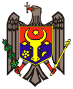              GUVERNUL 	ПРАВИТЕЛЬСТВОREPUBLICII                                	 	        РЕСПУБЛИКИ МОЛДОВА    H O T Ă R Î R Epentru modificarea și completarea HotărîriiGuvernului nr. 834 din  7 iulie 2008În temeiul prevederilor art.2 din Legea nr.273-XIII din 9 noiembrie 1994 privind actele de identitate din sistemul național de pașapoarte (Monitorul Oficial al Republicii Moldova, 1994, nr. 9, art.89), prevederilor pct.1 din  Hotărîrea Guvernului nr.53 din 17.01.2013 cu privire la aprobarea modelelor și punerea în aplicare a actelor de identitate de tip nou (Monitorul Oficial al Republicii Moldova, 2013, nr. 18-21, art.93) și Acordului dintre Guvernul Republicii Moldova și Cabinetul de Miniștri al Ucrainei cu privire la organizarea schimbului de informații privind persoanele și mijloacele de transport cu care persoanele traversează frontiera de stat moldo-ucraineană, semnnat la 4 noiembrie 2015 Guvernul,HOTĂRĂŞTE:Conceptul tehnic al Sistemului informațional integrat al Poliției de Frontieră, aprobat prin Hotărîrea Guvernului nr. 834 din 7 iulie 2008 cu privire la sistemul informațional integrat al Poliției de Frontieră (Monitorul Oficial al Republicii Moldova, 2008, nr. 125-126, art. 841), cu modificările și completările ulterioare se modifică și se completează după cum urmează:Se completează cu un punct nou, „1.1” cu următorul cuprins:„1.1 Noțiuni generaleidentificare biometrică” – identificarea persoanei fizice în baza analizei trăsăturilor anatomice (amprenta digitală, imaginea facială, semnătura digitală etc.)”Pct.11, la secțiunea „A. Documentele de identificare a persoanei” se completează cu următoarele poziții noi:„e1) buletinul de identitate electronic al cetățeanului Republicii Moldova;e2) buletinul de identitate provizoriu al cetățeanului Republicii Moldova;g1) buletinul de identitate pentru refugiați;g2 ) buletinul de identitate pentru beneficiarii de protecție umanitară;”La pct.14 lit.b):- poziția „identificarea persoanei fizice (dacă nu figurează în Registrul de stat al populaţiei - înregistrarea în acest registru cu atribuirea IDNP);” se substituie prin poziția „identificarea persoanei fizice inclusiv utilizînd mijloace de identificare biometrică (facială și/sau prin amprente digitale etc. În cazul în care persoana nu figurează în Registrul de stat al populației aceasta se înregistrează în acest registru cu atribuirea IDNP);”- poziția „verificarea prin masivele de filtrare;” se substituie prin poziția „verificarea, inclusiv biometrică, prin masivele de filtrare;”Pct.17 se completează cu o literă nouă „e)” cu următorul cuprins:„e) autoritățile statelor vecine competente în managementul frontierei de stat, care oferă date despre traversarea frontierei de stat de către persoane fizice și mijloace de transport.”PRIM-MINISTRU						Pavel FILIPContrasemnează:Ministrul afacerilor interne					Alexandru JIZDAN